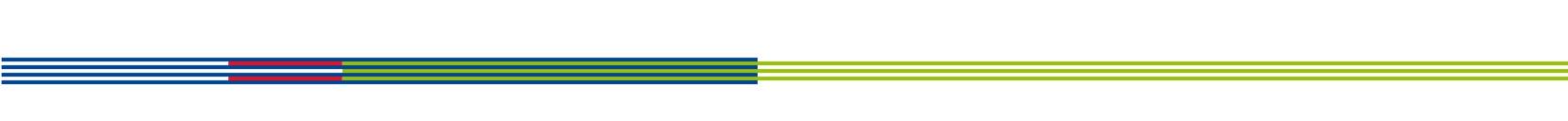 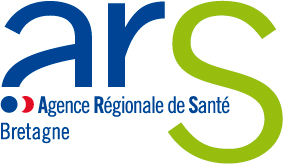 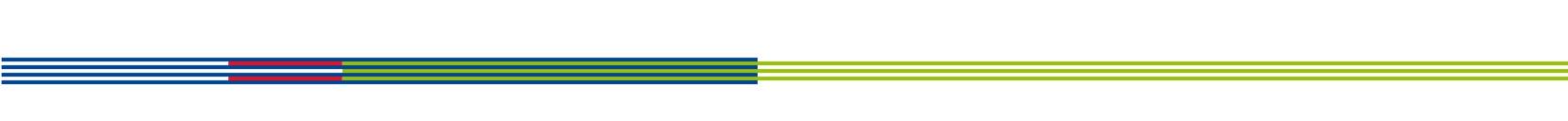 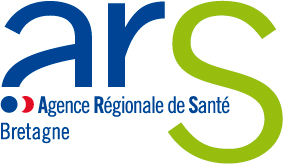 Direction des Coopérations Territoriales et de la PerformanceDirection adjointe de l’Hospitalisation et de l’AutonomiePôle schémas et programmation 4ème plan autismeContribution aux travaux de concertation en BretagneIdentification du contributeurThème de la contribution(à cocher)  La qualité des interventions dans les établissements de santé mentale et les établissements et          services médico-sociaux : l’accompagnement au changement ; articulation entre proximité et expertise  L’accompagnement vers et dans l’emploi  Nb : en cas de souhait de contribution sur les deux thématiques, merci de faire une fiche pour chaque thèmeSaisir ici votre contribution (un format A4 recto verso maximum) selon le plan suivant :Bonnes pratiques repérées ou à développerConditions de réussite / difficultés rencontréesNomPrénomQualité Personnes avec TSA Aidant de personne avec TSA ProfessionnelProfession et/ou fonctionTéléphoneCourriel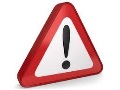 A renvoyer  A retourner par courriel avant le 5 octobre 2017, à l’adresse suivante :		ARS-BRETAGNE-SECRETARIAT-ODES@ars.sante.fr	 	Objet : contribution concertation autisme